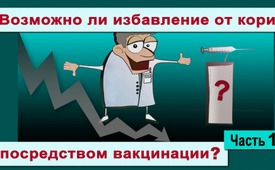 Возможно ли избавление от кори посредством вакцинации? (Часть 1)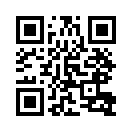 Обязательная вакцинация против кори – да или нет? Kla. TV в специальной серии передач обобщает справочную информацию о таких заболеваниях, как корь. Могла ли вакцинация против кори в прошлом привести к уменьшению заболеваемости? Возможно ли вообще избавление от кори при помощи медицины посредством вакцинации?  (Часть 1)Обязательность прививок против кори – да или нет? По поводу этой актуальной в Германии дискуссии мы в ближайшее время специально будем передавать на Kla.TV различные архивные передачи по теме „Вакцинация“. Составьте своё собственное мнение и распространите эти передачи! 
Не пренебрегаем ли мы своим долгом заботиться о себе и своих детях, не прививая их и себя от кори? В этой серии, уважаемые зрители, Klagemauer.TV предоставляет справочную информацию о кори, а также показывает, что вакцинация от кори не привела к снижению заболеваемости. Поэтому обязательная вакцинация никогда не сможет уничтожить корь, и даже те, кто вакцинирован против кори, все ещё могут быть переносчиками этой болезни. В этой связи, уважаемые зрители, мы ещё раз посмотрим программу о ликвидации кори посредством вакцинации, которая вышла в эфир 15 февраля 2015 года. 
Сегодня мы задаём интересный вопрос: избавление от кори путём вакцинации ‒ возможно ли это с медицинской точки зрения? Многие государства ЕС присоединились к ВОЗ (Всемирной организации здравоохранения) в достижении цели ликвидации кори путём вакцинации по всей Европе к 2015 году. Но при помощи медицины это невозможно по следующим причинам: во-первых, для того, чтобы искоренить вирусы среди населения, переносчиками инфекции должны быть только люди (тем не менее, вирусы кори могут быть также обнаружены, например, у летучих мышей); во-вторых, у людей, вакцинированных против кори, всё же часто развивается корь; и, в-третьих, вакцинированные против кори могут всё ещё являться переносчиками заболевания. 
Несмотря на факты, ВОЗ и государства, члены этой организации, придерживаются своей цели ликвидации кори. Есть основания полагать, что благополучие населения не является первоочередной задачей.
Уважаемые зрители, несмотря на только что приведённые аргументы, обязательство по вакцинации, тем не менее, преподносится как способ избавления от кори. В следующей передаче Вы узнаете больше об этих взаимосвязях. 
Авраам Линкольн некогда сказал: "Ни один человек недостаточно хорош для того, чтобы править другим человеком без его согласия". Насколько он был прав, очень хорошо видно на примере вакцинации от кори, обязательность которой уже введена в некоторых странах. 
Добрый вечер, уважаемые зрители! Охват вакцинацией в Китае, например, составляет 99%. Несмотря на этот действительно очень высокий показатель, недавно опубликованное исследование показало, что в период с 2005 по 2013 год в этой стране было зарегистрировано около 400 000 случаев заболевания корью и 368 случаев смерти от кори. Но также и в США только в 1990 году было зарегистрировано около 28 000 случаев заболевания корью, несмотря на уже 25-летнее использование программ массовой вакцинации от кори для ее ликвидации. Тот факт, что вакцинация не может защитить от вспышки кори, стал очевидным в Квебеке (Канада), где 98 детей пострадали от кори, хотя более половины из них были даже дважды привиты от неё. В 1985 году в одном из городов Техаса произошла вспышка кори даже среди полностью вакцинированных детей. Это отнюдь не новые открытия и не единичные случаи. Тем не менее, государственные органы постоянно требуют обязательной вакцинации и предписывают её на законодательном уровне, хотя она явно не дает никакого преимущества населению.от clh., ha./sak.Источники:http://www.spiegel.de/gesundheit/diagnose/masern-maas-haelt-impfpflicht-fuer-letztmoegliches-mittel-a-1020352.html
http://www.kla.tv/index.php?a=showtodaybroadcast&blockid=909&id=3891
http://www.ncbi.nlm.nih.gov/pubmed/22531181
http://www.impfschaden.info/krankheiten-impfungen/masern/impfung.html
impf-report Nr. 99 ab Seite 16( Angelika Müller, Unterrichtsausschlüsse bei Masern)
http://www.info.kopp-verlag.de/medizin-und-gesundheit/was-aerzte-ihnen-nicht-erzaehlen/julie-l-vesque/
27-fakten- ueber-pharmaindustrie-impfstoffe-und-impfgegner-.html; http://www.impfschaden.info/masern/impfung.html
Libertas&Sanitas e.V. Fridrich 2015-02-26 Masern Impfpflicht.pdf http://www.kla.tv/5472
s407929133.website- start.de/einzelne-impfungen/masern/Может быть вас тоже интересует:---Kla.TV – Другие новости ... свободные – независимые – без цензуры ...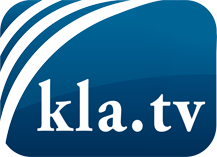 О чем СМИ не должны молчать ...Мало слышанное от народа, для народа...регулярные новости на www.kla.tv/ruОставайтесь с нами!Бесплатную рассылку новостей по электронной почте
Вы можете получить по ссылке www.kla.tv/abo-ruИнструкция по безопасности:Несогласные голоса, к сожалению, все снова подвергаются цензуре и подавлению. До тех пор, пока мы не будем сообщать в соответствии с интересами и идеологией системной прессы, мы всегда должны ожидать, что будут искать предлоги, чтобы заблокировать или навредить Kla.TV.Поэтому объединитесь сегодня в сеть независимо от интернета!
Нажмите здесь: www.kla.tv/vernetzung&lang=ruЛицензия:    Creative Commons License с указанием названия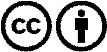 Распространение и переработка желательно с указанием названия! При этом материал не может быть представлен вне контекста. Учреждения, финансируемые за счет государственных средств, не могут пользоваться ими без консультации. Нарушения могут преследоваться по закону.